The Candy BoxIoana has 52 candies. She puts them in 11 boxes; some boxes are red others are blue. In the red boxes she puts 5 candies in each. In the blue ones she puts 4 candies each. Finally she remains  with no candies.How many red boxes does she have?How may blue boxes does she have?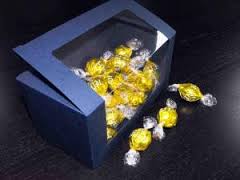 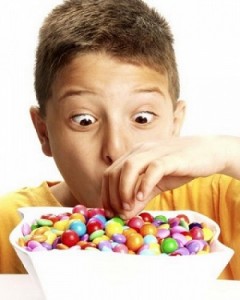 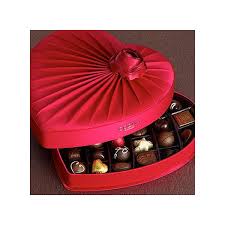 